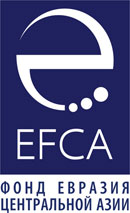   ФОНД ЕВРАЗИЯ ЦЕНТРАЛЬНОЙ АЗИИ АНКЕТА ОБЩАЯ ИНФОРМАЦИЯНаименование организации (НПО):______________________________________________________________Дата и год создания организации: ______________________________________________________________Юридический адрес:	_________________________________________________________________________________________________________________________________________________________________Фактический адрес (если отличается от юридического адреса): __________________________________________________________________________________________________________________________Почтовый Индекс        _______________________           Факс:   __________________________________Телефон:		______________________            E-mail:__________________________________    	Адрес веб страницы      ______________________Руководитель НПО _____________________________________________________________________Бухгалтер НПО  _____________________________________________________________________Пожалуйста, укажите миссию вашей организации:_____________________________________________________________________________________________        _____________________________________________________________________________________________Укажите, пожалуйста, все целевые группы (бенефициары), с которыми работает ваша организация, а также какие услуги предоставляются.  __________________________________________________________________________________________________________________________________________________________________________________________Опишите, пожалуйста, опыт работы НПО с заявленными в проекте целевыми группами (женщины, осужденные, выпускники детских домов и несовершеннолетние)_____________________________________________________________________________________________       _____________________________________________________________________________________________Получала ли Ваша организация другие гранты и/или спонсорскую/благотворительную помощь? Если да, пожалуйста, предоставьте информацию о всех  грантах и/или спонсорской/благотворительной помощи  организации за последние 5 лет:	Опишите опыт проведения исследования (название, заказчик с контактами, сроки, цель, география, участники, инструменты исследования). Приложите, пожалуйста, отчеты по результатам исследования.   ______________________________________________________________________________________________       ______________________________________________________________________________________________Какие виды опроса вы проводили?- Опыт проведения анкетирования ____________________________________________________________- Опыт проведения фокус групп _______________________________________________________________- Опыт проведения экспертных интервью _______________________________________________________- другие ___________________________________________________________________________________Укажите, пожалуйста, предоставляются ли вашей организацией услуги по правовой поддержке?  Да    Нет   Имеется ли в вашей организации квалифицированный юрист, который предоставляет квалифицированные юридические услуги вашим бенефициарам? Если да, то является, ли он постоянным сотрудником в вашей организации ?    Да    Нет   Гарантии заявителяНастоящим подтверждаю, что, информация, предоставленная в данной анкете является полной и правильной (просим удостоверить настоящий документ печатью Вашей организации). Директор (руководитель) организации:Подпись:	_______________________________			Дата:	     ________________________Ф.И.О. (печатными буквами):________________________  	Должность:   	   _________________________Данные, предоставленные в настоящей анкете ознакомят сотрудников Фонда Евразия Центральной Азии с основными положениями по деятельности вашей организации. На основании полученной от вас информации Фонд Евразия Центральной Азии составит список неправительственных организаций (НПО) для участия в проекте «Совершенствование системы юридической помощи для уязвимых групп в Казахстане» при финансовой поддержке Представительства Европейского Союза в Казахстане.  Примечание: Организации, предоставляющие заведомо ложную информацию, не будут рассматриваться Фондом Евразия Центральной Азии для дальнейшего участия в проекте. Информация, предоставленная Фонду Евразия Фонда Центральной Азии в этой анкете не является общедоступной, а конфиденциальной. Фонд Евразия Центральной Азии обязуется не раскрывать эту информацию третьим лицам, кроме, как в случаях, предусмотренных законодательством.Анкеты необходимо заполнить печатными буквами и отправить c пометкой: “Фонду Евразия Центральной Азии_по проекту “Совершенствование системы юридической помощи уязвимым группам в Казахстане” по следующим адресам: malika@ef-ca.org, akmaralk@ef-ca.org , Факс: 7(727) 250 18 11, Тел: 7(727) 250 18 10, (вн 120). Название проектаПериод гранта и/или спонсорской/благотворительной помощиОрганизация, предоставившая грант и/или спонсорской/благотворительной помощиСумма гранта и/или спонсорской/благотворительной помощи в тенге a.b.Заказчик исследования с контактамиНазвание и цель исследованияСроки проведения исследованияГеография исследованияУчастники исследованияИнструменты исследования